MOÇÃO Nº 2/2020Manifesta apelo ao Poder Executivo Municipal para a roçagem e limpeza em toda extensão da área pública, existente na Rua Santa Catarina, no bairro Vila Grego, neste município.         Senhor Presidente,Senhores Vereadores, CONSIDERANDO que morador do bairro Jardim Vila Grego, esteve procurando por este vereador e relataram que, o local esta necessitando em caráter de urgência da limpeza e roçagem, pois o mato encontra-se alto, trazendo incomodo a população;CONSIDERANDO que além da reclamação quanto ao mato alto e a falta de limpeza, os moradores locais sofrem com o aparecimento de animais peçonhentos, como cobra, aranhas e escorpiões, decorrentes ao mato alto e a falta de limpeza;Ante o exposto e nos termos do Capítulo IV do Título V do Regimento Interno desta Casa de Leis, a CÂMARA MUNICIPAL DE SANTA BÁRBARA D’OESTE, ESTADO DE SÃO PAULO, apela ao Poder Executivo Municipal para limpeza e roçagem em área pública em toda extensão da Rua Santa Catarina, no bairro Vila Grego, neste município.Plenário “Dr. Tancredo Neves”, em 09 de janeiro de 2020.JESUS VENDEDOR-Vereador-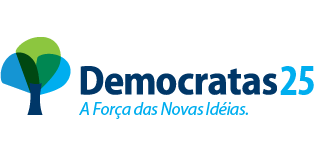 